EMPLOYER REGISTRATION FORM (ERF) 2016-2017Name of the Company	:Website Address		:Nature of Business		:  Core      Consulting     Management  Finance  PSU	 FMCG   IT   others (please specify) …………………………..Contact Person			:E-mail Address			:Contact Address			:Telephone				:				Mobile:Fax					:Type of Offer			:	  Regular      InternJob Designation Offered	:Degree/Discipline(s)  of students required	:Job Description						:Details of bond, if any					:Resumes to be sent						:    □Online        □   Hard copyIf online, the email ID to which the resumes are to be sent						:Aptitude test							: yes/noTechnical test						: yes /noIf yes, please specify likely topics/skill sets	:Group Discussion 						:  yes/noPersonal Interview						:  yes/noNo. of officials visiting our campus		:Date and time						:Kindly enclose brief profile of your company for students reference.The choice of  students will be governed by the information  provided in this form. Before filling this form kindly refer to our Placement website and the enclosed Placement Brochure.Duly filled up ERF may be sent to the following address at the earliest:Dr K  Senthilkumaran  Assistant Professor				   Phone: +91-44- 27476316/27476364	Faculty In-charge  Placement		   Mobile  : +91-9677609564/9573210211IIITDM Kancheepuram, 		  E-mail   :  placement@iiitdm.ac.in, skumaran@iiitdm.ac.inMelakottaiyur 				Website :  www.iiitdm.ac.inOff Vandalur-Kelambakkam Road Chennai 600 127		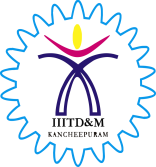 INDIAN INSTITUTE OF INFORMATION TECHNOLOGY,DESIGN & MANUFACTURING (IIITDM) KANCHEEPURAMMelakottaiyur off VandalurKelambakkam Road Chennai 600 127DegreeDepartmentsTake Home SalaryTotal Cost to CompanyPerksB.TechM.DesTamilnadu, INDIA.Note: All correspondence related to the students may Please be routed through the Placement Office